Home Learning Experiences – Wednesday 22nd April Life Skills  Choose a movie for you and your family to watch togetherHelp write the shopping list Offer to make an adult in your house a cup of tea (be careful with the kettle ) or a drink of their choiceTidy up a room in your houseEnjoy time outside (I will be!)Literacy 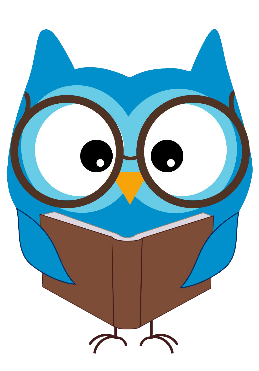 Reading Thank you for reading your specified pages Primary 5. If you haven’t already done so I’ve left note of these below. I’d like you to find your question creation task on google classroom today.  Rowlings – page 33 of Oranges in No Man’s Land Walliams and Dahls – page 31 of the Spiderwick Chronicles Robins – Page 15 of The Witches Dog and the Crystal BallMorpurgos – Page 17 of A Day in London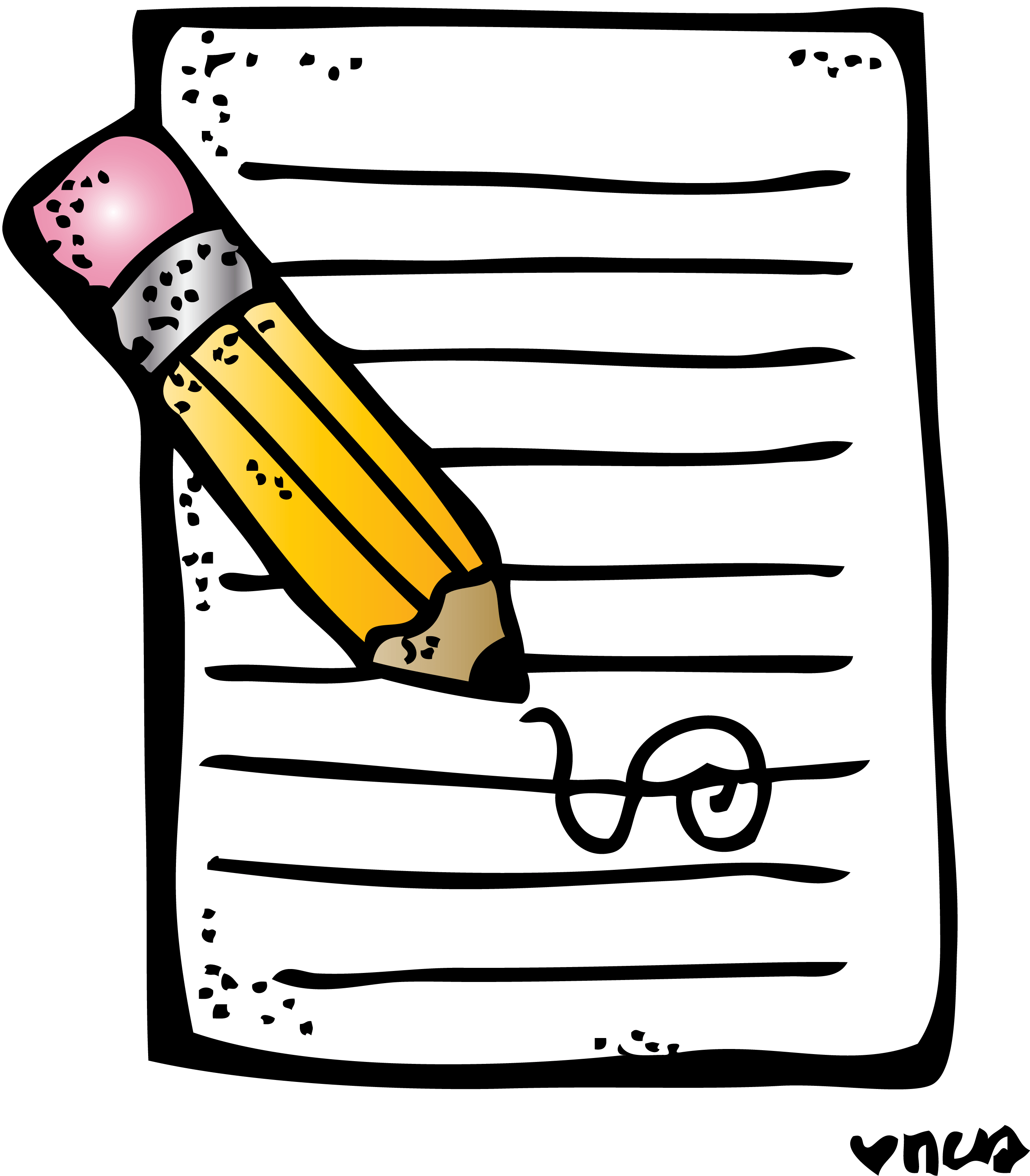 Writing See this week’s writing task on our Writing Google Classroom.  Numeracy and Maths Please check your google classroom for today’s Maths Home Learning.  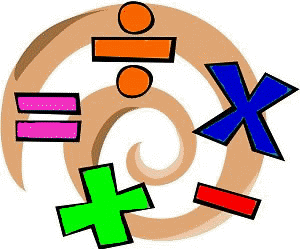 Health and Wellbeing Enjoy today’s Joe Wicks! https://www.youtube.com/watch?v=coC0eUSm-pcPHOTO challenge! I love these! Keep them coming! Share with me using the outlook tile on glow and send to my email, gw17macintyrelisa@glow.sch.uk Today’s picture is of my ingredients of my dinner last night! I’ve been cooking lots since our lockdown life started. What have you guys been making?I’ve also been playing some board games with my husband. One of my favourites is Game of Life. What board games have you played?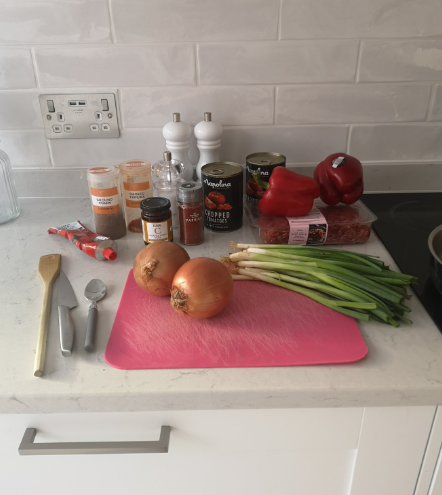 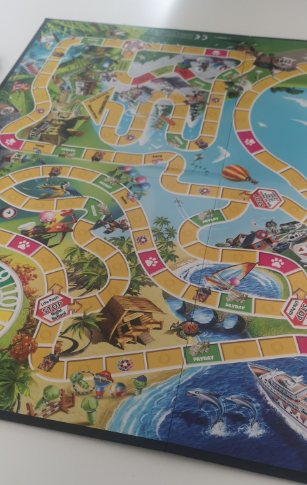 Other Curricular Areas IDL Please complete the planning sheet on our IDL google classroom. This is exactly like how we plan in class but sadly we’re not together to discuss things, so make sure you talk with your family to generate some good ideas! Science I noticed that a few of you mentioned that you would like to do Space as our next IDL topic. Follow this link for an amazing lesson all about light and dark in space. Enjoy!  https://www.bbc.co.uk/bitesize/articles/zhk2mfr